                                                                                                                                                                                                                                                                                                                                                                                                                                                                                                                                                                                                                                                                                                                                                                                                                                                                                                                                                                                                                                                                                                                                                                                                                                                                                                                                                                                                                                                                                                                                                                                                                                                                                                                                                                                                                                                                                                                                                                                                                                                                                                                                                                                                                                                                                                                                                                                                                                                                                                                                                                                                                                                                                                                                                                                                                                                                                                                                                                                                                                                                                                                                                                                                                                                                                                                                                                                                                                                                                                                                                                                                                                                                                                                                                                                                                                                                                          2019           Please print all information						  Indicate your preference by checking the boxes:         Minimum age 14 (work papers required 14 – 17)       Please mail copy with application.       If under 18, indicate your age: 			      I Will volunteer!	    I cannot this year, but please notify me next yearOrientation MeetingMeet your SuperintendentsPick up your information packetMeet the rest of the Fair FamilyRefreshmentsSaturday, September 14, 2019 at 10:00 a.m. 
 at  Restoration. 	I will attend					I will not attendThe Agricultural Society of Queens, Nassau & Suffolk CountiesNassau County Department of Parks, Recreation and MuseumsDivision of Museum Services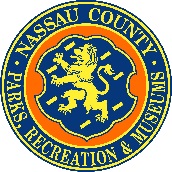 2019 Long Island FairVolunteer Application RestorationOld (516) 572-8416September  21 and 22And September 27,28 and 29 Join the fun, the history,the 177 year tradition.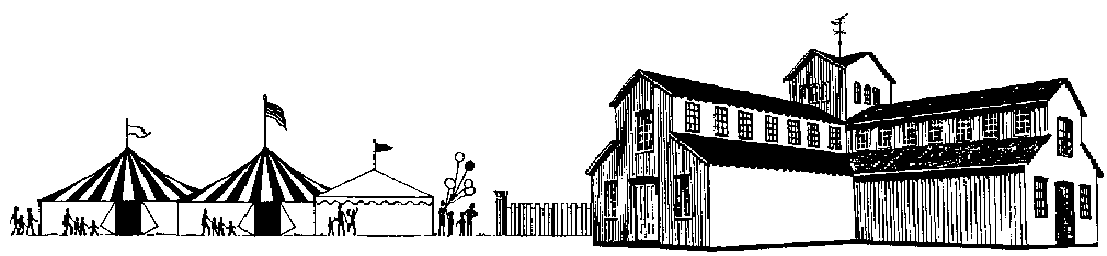 Sat., Sept. 1411:a.m.-6:00 p.m.Take in Entries Only            Support Your          County Fair!          Join the Fun!Volunteer!Sun., Sept. 1511:00 - 4:00 p.m.Take in Entries Only            Support Your          County Fair!          Join the Fun!Volunteer!Thurs., Sept. 19 8:00 a.m.-7:00 pmTake in Entries Only            Support Your          County Fair!          Join the Fun!Volunteer!Fri., Sept 207:00 a.m.-8:00 a.m.Take in Entries Only            Support Your          County Fair!          Join the Fun!Volunteer!Thurs. Sept. 2612:00pm – 7:00pmTake in Entries Only Flower ShowSat., Sept. 21
9:45 to 5:15Fair Open         Volunteer Orientation             Saturday, Sept. 14h,                   10:00 a.m..                 Old Bethpage Village Restoration     Sun., Sept. 22 9:45-5:15Fair Open         Volunteer Orientation             Saturday, Sept. 14h,                   10:00 a.m..                 Old Bethpage Village Restoration     Fri., Sept. 279:15-2:45Fair Open School Groups Only         Volunteer Orientation             Saturday, Sept. 14h,                   10:00 a.m..                 Old Bethpage Village Restoration     Sat., Sept.,289:45 to 5:15Fair Open         Volunteer Orientation             Saturday, Sept. 14h,                   10:00 a.m..                 Old Bethpage Village Restoration     Sun., Sept.299:45-5:15Fair Open         Volunteer Orientation             Saturday, Sept. 14h,                   10:00 a.m..                 Old Bethpage Village Restoration     Last Name                    Last Name                    First NameFirst NameFirst NameAddressAddressAddressAddressAddressCityStateStateStateZip CodeHome Telephone and/ or Cell PhoneHome Telephone and/ or Cell PhoneE-mail E-mail E-mail SignatureSignatureSignatureSignatureSignatureIn emergency notify:In emergency notify:In emergency notify:TelephoneTelephoneAssignments on Fair Days   County Fair Competitions(   ) Needlework Exhibits(   ) Hobbies Exhibits(   ) Flower Exhibits        (9/27-9/29 only)(   ) Culinary Exhibits(   ) Children’s Craft Exhibits(   ) Agricultural Exhibits(   ) Livestock (9:00-5:15)      (Poultry, Rabbits, Large       Farm Animals)(   ) Agricultural Contests       (Cross-Cut Sawing, Corn       Husking)(   ) Information           (sit outdoors in booth)(   ) Heavy Pumpkin Raffle            (sit outdoors)(   ) Quilt Raffle (sit indoors)  Program Activities      Outdoors, Very Active(   ) Games of Skill(   ) Children’s Races(   ) Farmer for a Day      Interactive Children’s      Exhibit)(   ) Tractor Ride(   ) Flying Horses Carousel Interpretive Merchandising(   ) Pumpkin/Apple Yard(    ) Peanut Tent (   )  Mobile Squad (where needed)Previous Experience Required(   ) Military Re-Enactor(   )  Dancer